		                         Інформація для ЗМІ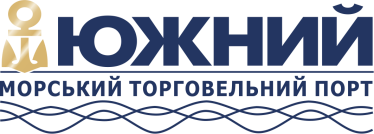      м. Южне									03 серпня 2021 р.Ефективна вантажопереробка на ДП «МТП «Южний»У липні 2021 року держстивідор обробив 1 млн 492,8 тис. тонн вантажів. Колектив перевантажив 1 млн 297 тис. тонн залізорудної сировини. ДП «МТП «Южний» стабільно виконує виробничий та фінансовий плани.Обсяг експортних вантажів складає 1 млн 338,2 тис. тонн. Цей показник перевищує результат липня 2020 року на 21%. Основним вантажем є руда, якої відвантажено на 23% більше у порівнянні з аналогічним періодом минулого року. 17 липня поточного року колектив продемонстрував високу інтенсивність обробки чавуну – понад 19 тис. тонн на добу.Протягом липня біля причалів держстивідора було опрацьовано 14 суден, половина з яких це великотоннажні балкери типу Capesize. Судно OCEAN ROAD з дедвейтом 179 181 тонн прибуло до причалу №5 ДП «МТП «Южний» з імпортним вугіллям, після вивантаження якого завантажується експортною залізорудною сировиною. Такий спосіб обробки суден підвищує продуктивність підприємства.«Ми постійно працюємо над тим, щоб підвищувати показники вантажопереробки. Наші результати відображають прагнення колективу бути найпотужнішим стивідором країни. Сьогодні ми суттєво удосконалюємо інфраструктуру та техніку задля забезпечення стабільної продуктивності та прибутковості», – коментує в.о. директора ДП «МТП «Южний» Олександр Олійник.Довідка: Державне підприємство «Морський торговельний порт «Южний» розташоване в незамерзаючій глибоководній акваторії порту Південний, одного з найбільших і перспективних на Чорному морі. Спеціалізується на переробці навалочних, генеральних і тарно-штучних вантажів, які перевозяться морським, залізничним і автомобільним транспортом. Підприємство оперує п'ятьма глибоководними причалами, два з яких мають можливість обробляти судна типу Capesize, завантажуючи їх до повної вантажомісткості. Досягнута річна потужність роботи підприємства у 2020 році – 18,81 млн тонн.